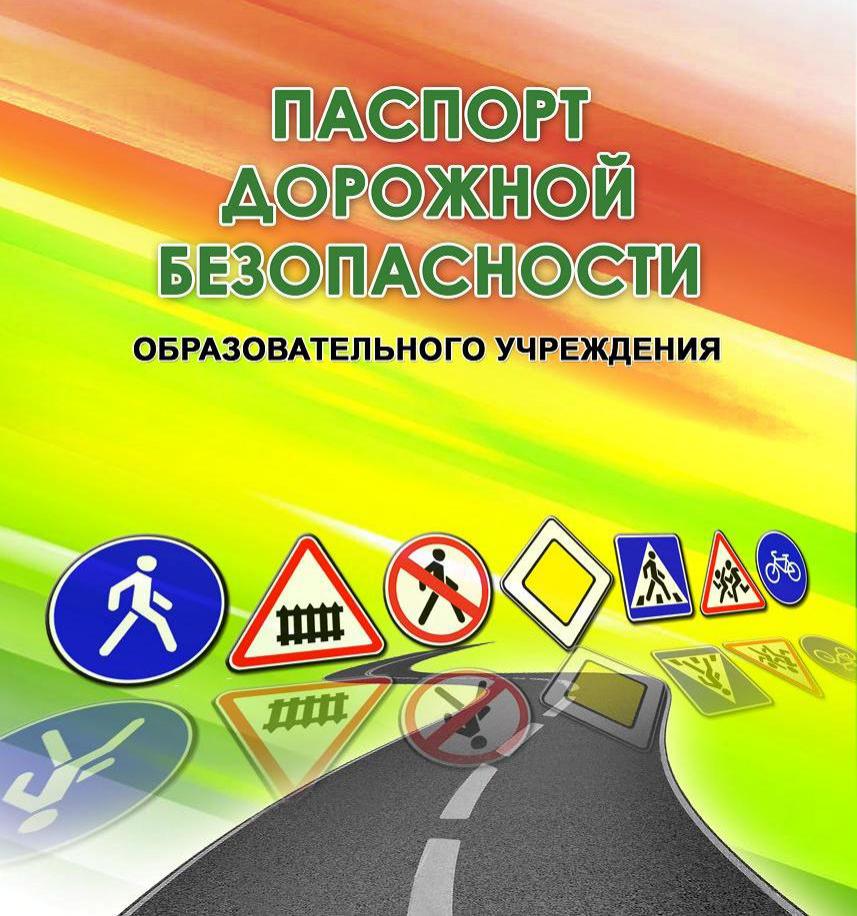 ГБОУ СО«Байкаловская школа-интернат»СОГЛАСОВАНО                                                                        УТВЕРЖДЕНОГлава Администрации                                                                                   Директор ГБОУ СОМО Байкаловского                                                              «Байкаловская школа-интернат»  сельского поселения                                                              _______________Н.В.Воробьева  ________   Д.В.Лыжин                                                              ______________________2021г.   ______________2021г.                СОГЛАСОВАНО                 Начальник ОГИБДД                 МО МВД РОССИИ                        «Байкаловский»                     капитан полиции      _____________М.А.Дягилев   ___________________2021г.     ПАСПОРТДОРОЖНОЙ БЕЗОПАСНОСТИгосударственного бюджетного общеобразовательного учрежденияСвердловской области«Байкаловская школа-интернат, реализующая адаптированныеосновные общеобразовательные программы»2021г.Общие сведения. Полное наименование ОУ:Государственное  бюджетное  общеобразовательное  учреждение Свердловской области «Байкаловская школа- интернат, реализующая адаптированные основные общеобразовательные программы»Юридический адрес: 623870 Свердловская обл. с. Байкалово, ул. Советская.7Фактический адрес: 623870 Свердловская обл. с. Байкалово, ул. Советская.7Руководители образовательного учреждения:Директор (руководитель)                                 Воробьева Наталья Владимировна   8 (34362) 2-02-74                                                                            (фамилия, имя, отчество  )                                                                                  (телефон)                                                                                    ___________________________________________________________________________________________Заместитель директора по учебной работе :                                                                Епишина Елена Петровна   8 (34362) 2-02-63	                                                                                                          ______________________________________________________________________________________Заместитель директора по воспитательной работе:                                                     Сутягина Елена Васильевна  8 (34362) 2-02-63                                             ____________________________________________Заместитель директора по административно-хозяйственной работе                                             Жданов Алексей Владимирович   8 (343-62) 2-02-63                                               ___________________________________________Ответственный работник за мероприятия по профилактикедетского травматизма:   Сутягина Е.В., заместитель директора по ВР  .                                                                                                       8 (34362) 2-02-63Руководитель или ответственный работник дорожно-эксплуатационной организации, осуществляющей  содержание улично-дорожной сети (УДС)                            Белоногов Павел Александрович  8 (34362) 2- 02 -87Руководитель или ответственный работник дорожно-эксплуатационной организации, осуществляющейсодержание технических средств организации дорожного движения (ТСОДД)                                                      8 (34362) 2 04 73Количество учащихся:   136 человек                                         ___________Наличие уголка по БДД:  коридор первого этажа школы(если имеется, указать место расположения)Наличие класса по БДД    НЕТ(если имеется, указать место расположения)Наличие автогородка (площадки) по БДД       НЕТНаличие автобуса в образовательном учреждении  ДАВремя занятий в образовательном учреждении: круглосуточный режим пребывания детей (кроме субботы и воскресенья).Телефоны оперативных службСодержание.    План-схемы образовательного учреждения.1.      Район расположения образовательного учреждения, пути движения транспортных средств и детей (обучающихся, воспитанников).2. Маршруты движения организованных групп детей от образовательного учреждения к  ЦДК, ЦВР, СОШ, ЦРБ, МУЗЕЮ, ЦДЮ «СОЗВЕЗДИЕ».3. Маршруты движения организованных групп детей от образовательного учреждения к стадиону, парку или спортивно-оздоровительному комплексу.4. Пути движения транспортных средств к местам разгрузки/погрузки и рекомендуемые безопасные пути передвижения детей по территории образовательного учреждения.II. Информация об обеспечении безопасности перевозок детей специальным транспортным средством (автобусом).Общие сведения.Маршрут движения автобуса до образовательного учреждения.Безопасное расположение остановки автобуса у образовательного учреждения.III.ПриложенияI. План-схемы образовательного учреждения. 1.Район расположения образовательного учреждения, пути движения транспортных средств и детей (обучающихся, воспитанников).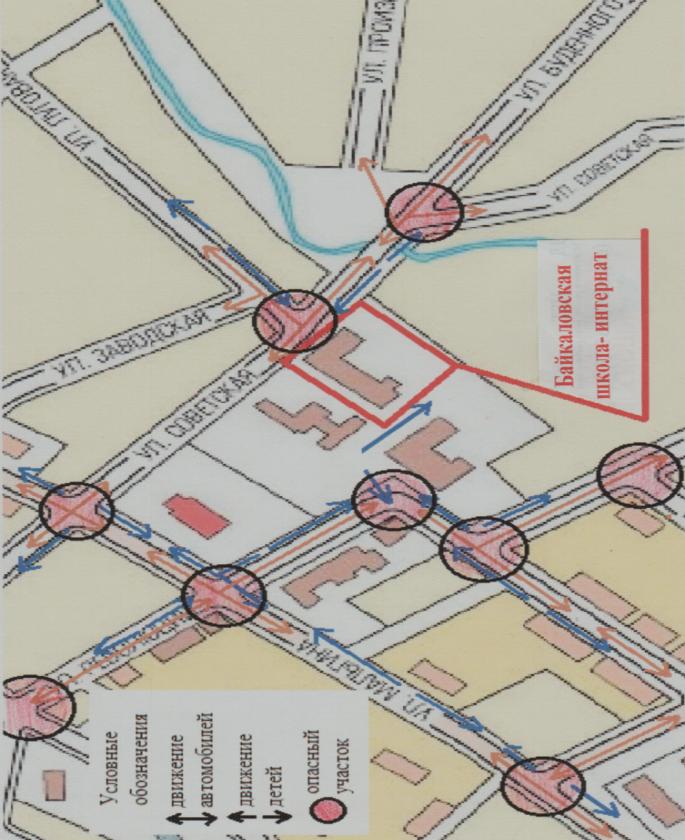 . Маршруты движения организованных групп обучающихся (воспитанников) от образовательного учреждения к ЦДК, ЦВР, СОШ, ЦРБ, МУЗЕЮ, ДЮЦ «СОЗВЕЗДИЕ».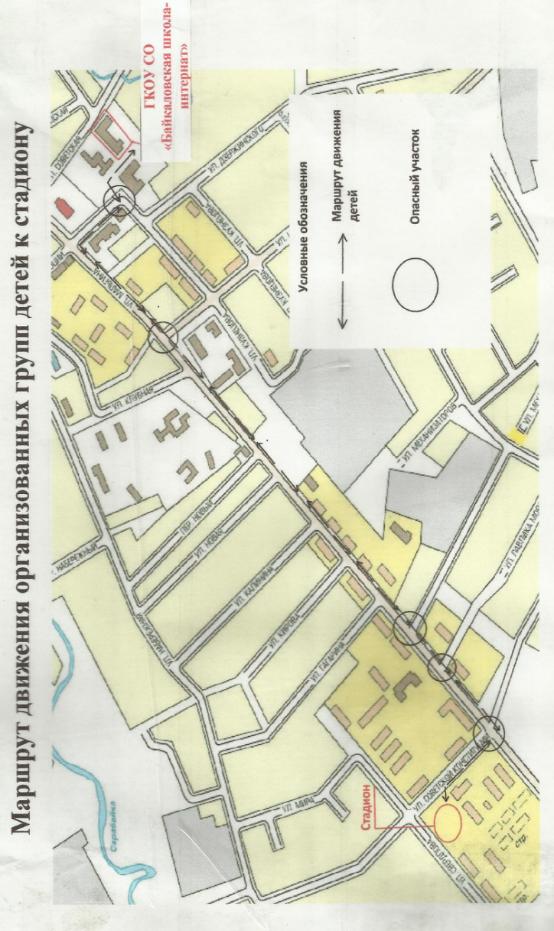 II. Информация об обеспечении безопасности перевозок детей специальным транспортным средством (автобусом).Общие сведенияМарка ГАЗМодель ЛУИДОР 2250N4Государственный регистрационный знак КН 460 66Год выпуска 2018Количество мест в автобусе 19Соответствие конструкции требованиям. Предъявляемым к школьным автобусам:Оборудован системой спутниковой навигации-ГЛОНАСС, контроль за движением автобуса осуществляет ОАО «Глонасс Урал» Тахографом «VDO DTCO 3283» дата калибровки 29.07.2021г.Ремнями безопасности, двумя опознавательными знаками «Дети».Сведения о водителе (ях) автобуса (сов)   II.Организационно-техническое обеспечение.Лицо, ответственное за обеспечение безопасности дорожного движения(ФИО): Жданов Алексей Владимирович, заместитель директора ОУПрошел обучение по организации перевозок автомобильным транспортом в пределах Российской Федерации в объеме  сАттестацию по безопасности дорожного движения, протокол аттестационной комиссии Федеральной службы по надзору в сфере транспорта Уральского управления государственного автодорожного надзора от 29.04.2020г.Организация проведения предрейсового (послерейсового) медицинского осмотра водителя осуществляет Губина Ирина Германовна, фельдшер ГБОУ СО «Байкаловская школа- интернат» (лицензия на осуществление медицинской деятельности № ЛО-66-01-006368 от 21.02.2020г).Организация проведения предрейсового технического осмотра транспортного средства осуществляет: Спирин Анатолий Александрович, механикПрошел обучение «Учебный центр Развитие» г. Екатеринбург по программе «Контролер технического состояния АТС» (диплом о ПП №00000261 от 27.03.2017г)Прошел аттестацию в   УГАДН Удостоверение № 0036664 14.06.2017г.Технический контроль ТС осуществляется по договору с МУП МО г. Ирбит «Ирбит-Авто-Транс» от 13.08.2021г № 29-ДДата последнего ТО: 27 августа 2021гМесто стоянки автобуса в нерабочее время: гараж на территории школьного двора.Меры, исключающие несанкционированное использование-охраняется ЧОП «Рубеж –П»III.Сведения о владельце автобуса.Юридический адрес владельца:623870 Свердловская область, Байкаловский район, с.Байкалово  ул. Советская 7Фактический адрес владельца: 623870 Свердловская область, Байкаловский район, с.Байкалово  ул. Советская 7Телефон ответственного лица:8 43462 2-02-74Маршруты движения автобуса до образовательного учреждения:3.	Безопасное расположение остановки автобуса у образовательного учреждения:№ппномера телефонов номера телефонов номера телефонов номера телефонов номера телефонов номера телефонов №ппнаименование службыМТСБилайн мегафонUtelМотив обычная телефоннаясвязь1Полиция МО МВД России «Байкаловский»ГИБДД0200220020200208(34362)2-12-028(34362)2-02-442-12-02Дежурная часть2-02-442-05-582МЧС 0100110010100108(34362)2-12-018(34362)2-06-34012-12-012-06-34(диспетчер)3Скорая помощь 030 0330030300308(34362)2-12-038(34362)2-06-962-12-032-06-964Служба газа 0400440040400408(34362)2-12-042-12-045Единая дежурно-диспетчерская служба(ЕДДС) ----8(34362)2-14-122-14-12Фамилия, имя, отчествоДата принятия на работуНомер в/уРазрешенные категории до…Стаж вождения ТС: общий/ категории ДДата прохождения медицинского осмотраПериод проведения стажировкиСроки повышения квалификацииДопущенные нарушения ПДДСметанин Владимир Анатольевич12.08.20209914393578А.В.С.Д.ЕДо 21.01.2030г4211.01.2019--нет